МИНИСТЕРСТВО НАУКИ И ВЫСШЕГО ОБРАЗОВАНИЯ РОССИЙСКОЙ ФЕДЕРАЦИИфедеральное государственное бюджетное образовательное учреждение высшего образования«КУЗБАССКИЙ ГОСУДАРСТВЕННЫЙ ТЕХНИЧЕСКИЙ УНИВЕРСИТЕТ ИМЕНИ Т.Ф.ГОРБАЧЕВА»Филиал КузГТУ в г. Белово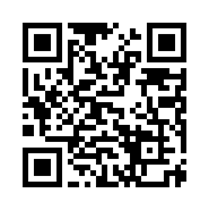 УТВЕРЖДАЮЗаместитель директора по учебной работе, совмещающая должность директора филиала Долганова Ж.А.«16» апреля 2024 г.Рабочая программа дисциплиныСпециальная оценка условий труда Направление подготовки 20.03.01 «Техносферная безопасность»Профиль 01 «Безопасность технологических процессов и производств»Присваиваемая квалификация«Бакалавр» Форма обученияочно-заочнаягод набора 2024Белово 2024Рабочую программу составил: к.п.н., доцент Белов В.Ф.Рабочая программа обсуждена на заседании кафедры «Горного дела и техносферной безопасности»Протокол № 9 от «13» апреля 2024 г.Заведующий кафедрой: Белов В.Ф.Согласовано учебно-методической комиссией по специальности 20.03.01 «Техносферная безопасность» Протокол № 8 от «16» апреля 2024 г.Председатель комиссии: Аксененко В.В.        1. Перечень планируемых результатов обучения по дисциплине "Специальная оценка условий труда", соотнесенных с планируемыми результатами освоения образовательной программыОсвоение дисциплины направлено на формирование: профессиональных компетенций:ПК-2 – способностью использовать знания нормативной правовой базы в сфере создания безопасных и комфортных условий труда, охраны окружающей среды и безопасности в чрезвычайных ситуациях на объектах экономики.ПК-3 - способностью применять знания теоретических основ обеспечения условий труда, отвечающих требованиям безопасности и гигиены, трудового права, законодательства о техническом регулировании, о промышленной, пожарной, экологической безопасности, регламентирующих организацию работ в области безопасности.ПК-5 – пользоваться справочными информационными базами данных, содержащими документы и материалы по охране труда.Результаты обучения по дисциплине определяются индикаторами достижения компетенцийИндикатор(ы) достижения:Применяет знания нормативной правовой базы при планировании проведения специальной оценки условий труда. Идентифицирует вредные производственные факторы, потенциально воздействующие на работников в процессе трудовой деятельности. Информирует работников об условиях труда на рабочих местах.Организует сбор и обработку информации, характеризующей состояние условий и охраны труда у работодателя. Использует методы оценки условий труда на предприятии при решении профессиональных задач.Участвует в подготовке документов, связанных с проведением оценки условий труда и ее результатами. Контролирует проведение оценки условий труда, а также исполнение перечня рекомендуемых мероприятий по улучшению условий труда, разработанного по результатам проведенной специальной оценки условий труда.Результаты обучения по дисциплине:Знать: - действующие законы оговаривающие порядок проведения специальной оценки условий труда,  а также нормативно- правовые акты где представлены методы оценки параметров факторов рабочей среды и трудового процесса и методы оценки эффективности средств индивидуальной защиты;-  источники вредных и (или) опасных факторов производственной среды и методы измерения факторов и соответствующие им средства измерений;-  порядок проведения специальной оценки условий труда, документы оформляемые в процессе данной процедуры.Уметь: - пользоваться нормативной правовой документацией в области гигиены труда для целей специальной оценки условий труда, разработки мероприятий по охране труда;-  использовать средства измерения для определения показателей факторов производственной среды и методы оценки полученных результатов измерения;- осуществлять контроль соответствия документации оформляемой в процессе специальной оценки условий труда требованиям нормативных документов.Владеть: - навыками планирования проведения специальной оценки условий труда, идентификации вредных производственных факторов, планирования мероприятий по охране и улучшению условий труда в соответствии с действующими нормативными правовыми документами;-  методиками оценки факторов производственной среды и трудового процесса;-  навыками разработки документов оформляемых в процессе специальной оценки условий труда, а также технических и организационных мероприятий, направленных на обеспечение безопасности и защиты человека при выполнении различных видов трудовой деятельности.Место дисциплины "Специальная оценка условий труда" в структуре ОПОП бакалавриатаДля освоения дисциплины необходимы знания умения, навыки и (или) опыт профессиональной деятельности, полученные в рамках изучения следующих дисциплин: «Медико-биологические основы безопасности», «Метрология, стандартизация и сертификация», «Производственная санитария».Дисциплина «Специальная оценка условий труда» входит в Блок 1 « Дисциплины (модули)» ОПОП.Цель дисциплины - получение обучающимися знаний, умений, навыков и (или) опыта профессиональной деятельности, необходимых для формирования компетенций, указанных в пункте 1.Объем дисциплины "Специальная оценка условий труда" в зачетных единицах с указанием количества академических часов, выделенных на контактную работу обучающихся с преподавателем (по видам занятий) и на самостоятельную работу обучающихсяОбщая трудоемкость дисциплины "Специальная оценка условий труда" составляет 5 зачетных единиц, 180 часов.Содержание дисциплины "Специальная оценка условий труда", структурированное по разделам (темам)Лекционные занятияПрактические (семинарские) занятияСамостоятельная работа студента и перечень учебно-методического обеспечения для самостоятельной работы обучающихся по дисциплинеКурсовая работаКурсовая работа - самостоятельное, творческое  исследование научно- практического характера, позволяющее судить о приобретенных студентом знаний и умений применять их на практике. При ее выполнении студент должен проявить знания теоретического материала, специальной литературы, исследовательский и научный подход к рассматриваемой проблеме, умение анализировать, делать обобщения и выводы.Курсовая работа должна  базироваться на теоретических и методических положениях нормативной литературы, содержать документы оформляемые в процессе проведения специальной оценки условий труда.Курсовая работа предусмотрена учебным планом и поэтому является неотемлемой частью учебного процесса.Фонд оценочных средств для проведения промежуточной аттестации обучающихся по дисциплине "Специальная оценка условий труда", структурированное по разделам (темам)Паспорт фонда оценочных средств5.2. Типовые контрольные задания или иные материалыТекущий контроль успеваемости и промежуточная аттестация обучающихся могут проводиться как при непосредственном взаимодействии педагогического работника с обучающимися, так и с использованием ресурсов ЭИОС филиала КузГТУ, в том числе синхронного и  (или) асинхронного взаимодействия посредством сети «Интернет».5.2.1.Оценочные средства при текущем контролеТекущий контроль по дисциплине «Специальная оценка условий труда» будет заключаться в оформлении отчетов по практическим работам, а также в выполнении и защите курсовой работы.Требования к отчёту по практическим работам.Отчёт представляется в бумажном виде. Отчет будет принят при условии раскрытия всех  разделов. Он должен содержать:Название темы.Цель.Фактические значения  факторов4.Оценка условий труда при воздействии фактора Критерии оценивания:100 баллов – при раскрытии всех разделов в полном объеме0 – 99 баллов – при  раскрытии не всех разделов, либо при оформлении разделов в неполном объеме.Курсовая работаОсновные задачи выполнения работы:углубить теоретические знания, полученные в процессе изучения данной дисциплины;выработать практические навыки в проведении 2 этапов научного исследования: сборе и  анализе документов оформляемых при проведении специальной оценки условий труда;выработать умение логически грамотно проиллюстрировать собранную и обобщенную информацию;научить оценивать, анализировать полученную информацию, делать выводы, а также научиться обнаруживать закономерности и тенденции развития явлений и процессов; - применять на практике полученные данные.Тема курсовой работы: Специальная оценка условий труда на предприятии (название предприятия).Курсовая работа включает в себя подбор документов, оформляемых  в процессе проведения специальной оценки условий труда, а также экспертизы материалов специальной оценки условий труда(при наличии). (Отчет о проведении специальной оценки условий труда, документы работодателя и комиссии оформляемые при организации и проведении).Курсовая работа защищается перед преподавателем, который определяет уровень теоретических знаний и практических навыков студента, соответствие работы предъявляемым к ней требованиям. При защите курсовой работы студент в виде краткого доклада излагает суть курсовой работы, затем отвечает на вопросы преподавателя по теме курсовой работы.Курсовая работа должна быть защищена до сдачи экзамена. На защите студент должен кратко изложить содержание работы, дать исчерпывающие ответы на замечания преподавателя. Курсовая работа подписывается студентом и руководителем работы на титульном листе с указанием даты. Структурными элементами курсовой работы являются:титульный лист;документ, оформляемые  в процессе проведения специальной оценки условий труда.Критерии оценивания:100 баллов – при правильном и полном раскрытии всех структурных элементов курсовой работы;0 – 99 баллов – при  раскрытии не всех структурных элементов курсовой работы, либо при оформлении структурных элементов курсовой работы в неполном объеме.Критерии оценивания при защите курсовой работы:- 85–100 баллов - при правильном и полном ответе на один из вопросов и правильном, но не полном ответе на другой из вопросов;75–84 баллов – при правильном и полном ответе на один из вопросов и правильном, но не полном ответе на другой из вопросов;50–74 баллов – при правильном и неполном ответе на два вопроса или правильном и полном ответе только на один из вопросов;25–49 баллов – при правильном и неполном ответе только на один из вопросов;0–24 баллов – при отсутствии правильных ответов на вопросы.5.2.2. Оценочные средства при промежуточной аттестацииПромежуточная аттестация обучающихся по дисциплине «Специальная оценка условий труда» проводится в соответствии с ОПОП и является обязательной.Формой промежуточной аттестации являются экзамены, в процессе которых определяется сформированность обозначенных в рабочей программе компетенции. Инструментом измерения сформированности компетенций является утверждённые отчеты по практическим  работам, выполненная курсовая работа и экзаменационные вопросы. В случае наличия учебной задолженности, обучающийся самостоятельно выполняет практические и лабораторные задания, оформляет по ним отчеты На экзамене обучающийся сдает тест, в котором содержится двадцать вопросов. Экзамен выставляется с учетом отчётов по практическим работам и ответа на вопросы теста. Критерии оценивания:85–100 баллов - при правильном ответе на 18-20 вопросов  из предложенных  вопросов в тесте;75–84 баллов – при правильном ответе на 15-17 вопросов;50–74 баллов – при правильном ответе на 12-14 вопросов;0–49 баллов – при правильном ответе менее чем на 12 вопросов;Перечень вопросов на экзамен по дисциплине «Специальная оценка условий  труда»1. Понятие «условия труда». Классы условий труда по степени вредности и опасности.2. Понятие «СОУТ» и её цели.3. Нормативная база проведения СОУТ4. Сроки проведения СОУТ, повторная СОУТ5. Порядок организации и проведения СОУТ. Состав комиссии по проведению СОУТ.6. Основные задачи комиссии по проведению СОУТ.7. Аналогичные рабочие места.Что понимается под идентификация потенциально вредных и (или) опасных производственных факторов. Кем осуществляется идентификация потенциально вредных и (или) опасных производственных факторов.Что учитывается при идентификации потенциально вредных и (или) опасных производственных факторовВ отношении каких рабочих мест не осуществляется идентификация потенциально вредных и (или) опасных производственных факторов.                                                           5.2.3. Методические материалы, определяющие процедуры оценивания знаний, умений, навыков и (или) опыта деятельности, характеризующие этапы формирования компетенцийПри проведении текущего контроля по практическим занятии обучающиеся представляют отчеты  по практическим  работам преподавателю. Преподаватель анализирует содержание отчетов и умение анализировать полученные результаты.Формой промежуточной аттестации являются экзамены, при получении которых учитываются утверждённые отчеты по практическим   работам, выполненная и защищенная курсовая работа. а также правильные ответы на экзаменационные вопросы.До экзамена  допускается обучающийся, который не имеет задолженности по текущей аттестации.6. Перечень основной и дополнительной учебной литературы, необходимой для освоения дисциплины "Специальная оценка условий труда"6.1. Основная литератураКурочкин, В.Н. Организация, нормирование и оплата труда / В.Н. Курочкин. – М.-Берлин: Директ-Медиа, 2014. – 236 с. – Текст: непосредственный.Фомин, А. И. Специальная оценка условий труда : учебное пособие для студентов технических вузов, обучающихся по направлению "Техносферная безопасность", профиль "Безопасность технологических процессов и производств", по специальности "Горное дело", специализации "Технологическая безопасность и горноспасательное дело" : [для преподавателей вузов, дипломников и аспирантов] / А. И. Фомин, Г. В. Кроль ; ФГБОУ ВО "Кузбас. гос. техн. ун-т им. Т. Ф. Горбачева", Каф. аэрологии, охраны труда и природы. – Кемерово : КузГТУ, 2018. – 184 с. – URL: http://library.kuzstu.ru/meto.php?n=91705&type=utchposob:common. – Текст : электронный.Специальная оценка условий труда : учебное пособие. — 2-е изд., испр. — Санкт-Петербург : Лань, 2022. — 184 с. — ISBN 978-5-8114-3850-1. — Текст : электронный // Лань : электронно-библиотечная система. — URL: https://e.lanbook.com/book/207041. — Режим доступа: для авториз. пользователей.6.2. Дополнительная литератураХарачих, Г. И. Специальная оценка условий труда / Г. И. Харачих, Э. Н. Абильтарова, Ш. Ю. Абитова. — 3-е изд., стер. — Санкт-Петербург : Лань, 2023. — 184 с. — ISBN 978-5-507-47158-4. — Текст : электронный // Лань : электронно-библиотечная система. — URL: https://e.lanbook.com/book/332705. — Режим доступа: для авториз. пользователей.Сычугов, С. Н. Специальная оценка условий труда : учебное пособие / С. Н. Сычугов. — Екатеринбург : УГЛТУ, 2020. — 89 с. — ISBN 978-5-94984-763-3. — Текст : электронный // Лань : электронно-библиотечная система. — URL: https://e.lanbook.com/book/171779. — Режим доступа: для авториз. пользователей.Бурак, В. Е. Специальная оценка условий труда: порядок деятельности комиссии : учебное пособие для вузов / В. Е. Бурак. — 2-е изд. испр. и доп. — Санкт-Петербург : Лань, 2022. — 72 с. — ISBN 978-5-8114-8383-9. — Текст : электронный // Лань : электронно-библиотечная система. — URL: https://e.lanbook.com/book/187464. — Режим доступа: для авториз. пользователей.Попов, В. М. Организация проведения аттестации рабочих мест по условиям труда : [учебное пособие] / В. М. Попов, Л. В. Пименова ; В. М. Попов, Л. В. Пименова ; Новосиб. гос. техн. ун-т. – Новосибирск : Изд-во НГТУ, 2012. – 113, [1] с. – URL: http://library.kuzstu.ru/meto.php?n=174038&type=nstu:common. – Текст : электронный. Методическая литератураСпециальная оценка условий труда: методические указания к выполнению курсовой работы для обучающихся направления 20.03.01«Техносферная безопасность», профиль 01 «Безопасность технологических процессов и производств» всех форм обучения/ сост.  В.Ф. Белов; филиал КузГТУ в г. Белово, Кафедра горного дела и техносферной безопасности. – Белово, 2020. – 24с. Доступна электронная версия: https://eos.belovokyzgty.ru/course/view.php?id=15Специальная оценка условий труда: методические указания к практическим занятиям для обучающихся направления 20.03.01«Техносферная безопасность», профиль 01 «Безопасность технологических процессов и производств» всех форм обучения/ сост.  В.Ф. Белов; филиал КузГТУ в г. Белово, Кафедра горного дела и техносферной безопасности. – Белово, 2020. – 44с. Доступна электронная версия: https://eos.belovokyzgty.ru/course/view.php?id=156.4. Профессиональные базы данных и информационные справочные системыЭлектронная библиотека КузГТУ https://elib.kuzstu.ru/Электронная библиотечная система «Лань» http://e.lanbook.comЭлектронная библиотечная система «Юрайт» https://urait.ru/Информационно-справочная система «Технорматив»: https://www.technormativ.ru/6.5. Периодические изданияВестник Кузбасского государственного технического университета: научно-технический журнал (электронный) https://vestnik.kuzstu.ru/7. Перечень ресурсов информационно-телекоммуникационной сети «Интернет»Официальный сайт Кузбасского государственного технического университета имени Т.Ф. Горбачева. Режим доступа: https://kuzstu.ru/.Официальный сайт филиала КузГТУ в г. Белово. Режим доступа:  http://belovokyzgty.ru/.Электронная информационно-образовательная среда филиала КузГТУ в г. Белово.  Режим доступа:  http://eоs.belovokyzgty.ru/4. Научная электронная библиотека eLIBRARY.RU https://elibrary.ru/defaultx.asp? 8. Методические указания для обучающихся по освоению дисциплины "Специальная оценка условий труда"Основной учебной работой обучающегося является самостоятельная работа в течение всего срока обучения. Начинать изучение дисциплины необходимо с ознакомления со знаниями, умениями, навыками и (или) опыта деятельности, приобретаемыми в процессе изучения дисциплины (модуля). Далее необходимо проработать источники литературы. Все неясные вопросы по дисциплине обучающийся может разрешить на консультациях, проводимых по расписанию. Параллельно следует приступить к выполнению практических работ после того, как содержание отчетов и последовательность их выполнения будут рассмотрены в рамках практических занятий. Перед промежуточной аттестацией обучающийся должен сопоставить приобретенные знания, умения, навыки и (или) опыт деятельности с заявленными и, в случае необходимости, еще раз изучить литературные источники и (или) обратиться к преподавателю за консультациями.9. Перечень информационных технологий, используемых при осуществлении образовательного процесса по дисциплине "Специальная оценка условий труда", включая перечень программного обеспечения и информационных справочных системДля изучения дисциплины может использоваться следующее программное обеспечение:Libre OfficeMozilla FirefoxGoogle ChromeOpera7-zipMicrosoft WindowsДоктор ВебСпутник10. Описание материально-технической базы, необходимой для осуществления образовательного процесса по дисциплине "Специальная оценка условий труда"Для осуществления образовательного процесса предусмотрена следующая материально-техническая база:1. Учебная аудитория № 302 для проведения занятий лекционного типа, занятий семинарского типа, курсового проектирования (выполнения курсовых работ), групповых и индивидуальных консультаций, текущего контроля и промежуточной аттестации, оснащенная следующим оборудованием и техническими средствами обучения:- посадочных мест – 30; - рабочее место преподавателя;- ученическая доска; - проекционный экран;- общая локальная компьютерная сеть Интернет;- переносной ноутбук Lenovo B590 15.6 дюймовый экран, 2.2 ГГц тактовая частота , 4 Гб ОЗУ, 512 Мб видеопамять- проектор Benq MX, максимальное разрешение 1024x768;- программное обеспечение: операционная система Microsoft Windows7, пакеты программных продуктов Office 2007 и 2010. - специализированная  виртуальная лабораторная  работа «Исследование пожарной безопасности строительных материалов»;- комплект контрольного оборудования БЖЭ-4;- измерительные приборы, интерферометры, лазерный дальномер PLR-50, инфракрасный тепловизор FLUKE 62 max+, образцы шахтных самоспасателей, средства оказания медицинской помощи, аптечки, средства защиты человека, робот-тренажёр «Витим», манекен «Шахтёр», образцы СИЗ; - комплект учебных видеофильмов, таблиц и схем; - учебно-информационные стенды- 3 шт.;- информационные перекидные системы -3 шт.2. Специальное помещение № 219 (научно-техническая библиотека), компьютерный класс №207, оснащенные компьютерной техникой с подключением к сети «Интернет» и доступом в электронную информационно-образовательную среду филиала для самостоятельной работы обучающихся.11. Иные сведения и (или) материалыУчебная работа проводится с использованием как традиционных, так и современных интерактивных технологий.Форма обученияКоличество часовКоличество часовКоличество часовФорма обученияОФЗФОЗФКурс 4/Семестр 8Всего часов180Контактная работа обучающихся с преподавателем (по видам учебных занятий):Аудиторная работаЛекции6Лабораторные занятияПрактические занятия8Внеаудиторная работаИндивидуальная работа с преподавателем:Курсовая работа2Консультация и иные виды учебной деятельностиСамостоятельная работа128Форма промежуточной аттестацииэкзаменРаздел дисциплины, темы лекций и их содержаниеТрудоемкость в часахТрудоемкость в часахТрудоемкость в часахРаздел дисциплины, темы лекций и их содержаниеОФЗФОЗФТема 1.  Специальная оценка условий труда.1.1. Общие положения, понятие.1.2. Применение результатов проведения специальной оценки условий труда.1.3. Права и обязанности работодателя в связи с проведением специальной оценки условий труда.1.4. Права и обязанности работника в связи с проведением специальной оценки условий труда.1.5. Права и обязанности организации, проводящей специальную оценку условий труда.1Тема 2. Порядок проведения специальной оценки условий труда.2.1.  Организация проведения специальной оценки условий труда.2.2.  Подготовка к проведению специальной оценки условий труда22.3. Идентификация потенциально вредных и (или) опасных производственных факторов.2.4. Декларирование соответствия условий труда государственным нормативным требованиям охраны труда.22.5. Исследования (испытания) и измерения вредных и (или) опасных производственных факторов.2.6.Результаты проведения специальной оценки условий труда.22.7.Особенности проведения специальной оценки условий труда на отдельных рабочих местах.Проведение внеплановой специальной оценки условий труда.Федеральная государственная информационная система учета результатов проведения специальной оценки условий труда.2Тема 3. Организации проводящие специальную оценку условий труда, и эксперты организаций проводящих специальную оценку условий труда.3.1. Требования к организации проводящей специальную оценку условий труда.3.2. Требования к экспертам организаций проводящих специальную оценку условий труда.1Тема 4. Порядок организации проведения сертификации работ по охране труда в организации.4.1. Нормативно-правовые акты регламентирующие проведение сертификации работ по охране труда в организациях.4.2. Понятия «сертификация работ по охране труда», «сертификат безопасности».4.3. Цель и задачи системы сертификации работ по охране труда (ДССОТ).4.4. Объекты сертификации работ по охране труда.4.5.Организационная структура  ССОТ.Основные этапы сертификации работ по охране труда в организацияхИнспекционный контроль за сертифицированными работами по охране труда.Выдача сертификата безопасности. Срок действия сертификата безопасности.1Тема 5.Государственная экспертиза условий  труда.5.1.Основные нормативно-правовые акты регламентирующие проведение госэкспертизы.5.2.Задачи госэкспертизы условий труда.5.3.Права и обязанности госэкспертов.1Итого6Тема занятияТрудоемкость в часахТрудоемкость в часахТрудоемкость в часахТема занятияОФЗФОЗФ1. Отнесение условий труда к классу (подклассу) условий труда при воздействии химического фактора.12. Отнесение условий труда к классу (подклассу) условий трудапри воздействии аэрозолей преимущественно фиброгенного действия (АПФД).13. Отнесение условий труда к классу (подклассу) условий труда при воздействии виброакустических факторов.14. Отнесение условий труда к классу (подклассу) условий труда при воздействии параметров микроклимата.15. Отнесение условий труда к классу (подклассу) условий труда по тяжести и напряженности трудового процесса.16. Оценка эффективности средств индивидуальной защиты.17. Порядок предоставления гарантий и компенсаций, работникам, занятым на работах с вредными и опасными условиями труда.2Итого8Вид СРСТрудоемкость в часахТрудоемкость в часахТрудоемкость в часахВид СРСОФЗФОЗФИзучение разделов дисциплины предусмотренных лекционными и практическими занятиями с использованием  рекомендуемой учебной литературы58Оформление отчетов по практическим работам10Оформление курсовой работы40Подготовка к защите курсовой работы20Итого128Форма(ы) текущегоконтроляКомпетенции, формируемые в результате освоения дисциплины(модуля)Индикатор (ы) достижения компетенцииРезультаты обучения по дисциплине (модулю)Уровеньдостижения компетенцииОпрос по контрольным вопросам, оформление и защита отчетов по практическим работам, выполнение курсовой работыПК-2Применяет знания нормативной правовой базы при планировании проведения специальной оценки условий труда. Идентифицирует вредные производственные факторы, потенциально воздействующие на работников в процессе трудовой деятельности. Информирует работников об условиях труда на рабочих местах.Знать: - действующие законы оговаривающие порядок проведения специальной оценки условий труда,  а также нормативно- правовые акты где представлены методы оценки параметров факторов рабочей среды и трудового процесса и методы оценки эффективности средств индивидуальной защиты;Уметь: - пользоваться нормативной правовой документацией в области гигиены труда для целей специальной оценки условий труда, разработки мероприятий по охране труда;Владеть: - навыками планирования проведения специальной оценки условий труда, идентификации вредных производственных факторов, планирования мероприятий по охране и улучшению условий труда в соответствии с действующими нормативными правовыми документами.Высокий или среднийОпрос по контрольным вопросам, оформление и защита отчетов по практическим работам, выполнение курсовой работыПК-3Организует сбор и обработку информации, характеризующей состояние условий и охраны труда у работодателя. Использует методы оценки условий труда на предприятии при решении профессиональных задач.Знать: -  источники вредных и (или) опасных факторов производственной среды и методы измерения факторов и соответствующие им средства измерений;Уметь: - использовать средства измерения для определения показателей факторов производственной среды и методы оценки полученных результатов измерения;Владеть: - методиками оценки факторов производственной среды и трудового процесса;Высокий или среднийОпрос по контрольным вопросам, оформление и защита отчетов по практическим работам, выполнение курсовой работыПК-5Участвует в подготовке документов, связанных с проведением оценки условий труда и ее результатами. Контролирует проведение оценки условий труда, а также исполнение перечня рекомендуемых мероприятий по улучшению условий труда, разработанного по результатам проведенной специальной оценки условий труда.Знать: -  порядок проведения специальной оценки условий труда, документы оформляемые в процессе данной процедуры.Уметь: - осуществлять контроль соответствия документации оформляемой в процессе специальной оценки условий труда требованиям нормативных документов.Владеть: -  навыками разработки документов оформляемых в процессе специальной оценки условий труда, а также технических и организационных мероприятий, направленных на обеспечение безопасности и защиты человека при выполнении различных видов трудовой деятельности.Высокий или среднийВысокий уровень достижения компетенции - компетенция сформирована частично, рекомендованные оценки: отлично, хорошо, зачтено.Средний уровень достижения компетенции - компетенция сформирована частично, рекомендованные оценки: хорошо, удовлетворительно, зачтено.Низкий уровень достижения компетенции - компетенция не сформирована частично, оценивается неудовлетворительно или не зачтено.Высокий уровень достижения компетенции - компетенция сформирована частично, рекомендованные оценки: отлично, хорошо, зачтено.Средний уровень достижения компетенции - компетенция сформирована частично, рекомендованные оценки: хорошо, удовлетворительно, зачтено.Низкий уровень достижения компетенции - компетенция не сформирована частично, оценивается неудовлетворительно или не зачтено.Высокий уровень достижения компетенции - компетенция сформирована частично, рекомендованные оценки: отлично, хорошо, зачтено.Средний уровень достижения компетенции - компетенция сформирована частично, рекомендованные оценки: хорошо, удовлетворительно, зачтено.Низкий уровень достижения компетенции - компетенция не сформирована частично, оценивается неудовлетворительно или не зачтено.Высокий уровень достижения компетенции - компетенция сформирована частично, рекомендованные оценки: отлично, хорошо, зачтено.Средний уровень достижения компетенции - компетенция сформирована частично, рекомендованные оценки: хорошо, удовлетворительно, зачтено.Низкий уровень достижения компетенции - компетенция не сформирована частично, оценивается неудовлетворительно или не зачтено.Высокий уровень достижения компетенции - компетенция сформирована частично, рекомендованные оценки: отлично, хорошо, зачтено.Средний уровень достижения компетенции - компетенция сформирована частично, рекомендованные оценки: хорошо, удовлетворительно, зачтено.Низкий уровень достижения компетенции - компетенция не сформирована частично, оценивается неудовлетворительно или не зачтено.Количество баллов0-99 баллов100 балловШкала оцениванияНе зачтеноЗачтеноКоличество баллов0-99 баллов100 балловШкала оцениванияНе зачтеноЗачтеноБаллы  (рейтинговой оценки)Оценка  (стандартная)85…100«отлично»75...84«хорошо»50...74«удовлетворительно»0…49«неудовлетворительно»Баллы(рейтинговой оценки)Оценка(стандартная)85…100«отлично»75...84«хорошо»50...74«удовлетворительно»0…49«неудовлетворительно»